Доклад на тему «Формирование информационно-коммуникативных компетенций на уроках естественно-научного цикла»2013 г.Современному преподавателю все более сложно видеть себя в образовательном процессе без использования информационных технологий. Их использование в преподавании требует специальной подготовки не только в техническом, но и в методическом плане. Сейчас многие преподаватели предпочитают создавать собственные электронные пособия к уроку в виде презентаций “Роwег Роint”. Может быть, в техническом плане такие материалы и проигрывают профессиональным разработкам, зато более соответствуют целям и задачам конкретного урока, логике работы с данными конкретными обучающимися. Чаще всего мультимедийные презентации являются иллюстрацией к учебному материалу, который объясняет преподаватель.    Это позволяет интенсифицировать процесс обучения, т. е. проводить его с более высокой скоростью и с более высокими результатами обучения. Но на современном этапе этого недостаточно. В данное время меняются цели и задачи, стоящие перед современным образованием, происходит смещение акцентов с усвоения знаний на формирование компетентностей. Основой формирования индивидуального стиля профессиональной деятельности на уровне профессиональной подготовки является формирование профессионального сознания как совокупности профессиональных знаний, идей, ценностей, которые становятся ориентиром и инструментом профессиональной деятельности.Профессиональная компетентность предусматривает постоянное повышение квалификации, поиск возможностей для наиболее полного раскрытия себя в профессии, самостоятельность, ответственность, способность к инновационной деятельности. Профессиональная компетентность специалиста определяется не только базовыми знаниями и умениями, но и ценностными ориентациями, мотивами его деятельности, пониманием себя и окружающего мира, постоянными взаимоотношениями с людьми, с которыми он учится, а в дальнейшем работает, способностью к развитию своего творческого потенциала. Реализовать индивидуальные способности обучающихся, дать ему возможность овладеть элементами профессионализма является составляющими развития личности как специалиста.Показателем интенсивности развития профессиональной компетентности может быть степень самореализации, что характеризует жизнедеятельность конкретного обучающегося. Самореализация – процесс, в котором предусматривается осознание личностью того, чем она владеет и чего хотела бы достичь, а также выбор практичных действий для воплощения опыта в реальную действительность. Одной из функций самореализации есть стимулирование процесса развития личности, а, соответственно, и ее качественных характеристик.Под компетенциями мы понимаем совокупность взаимозависимых качеств личности (знание, умение, навыки, способы деятельности), необходимых для качественной производительной деятельности; компетентность определим как владение компетенциями.Высокий уровень профессиональной компетентности специалиста характеризует информационно коммуникационная компетентность – компьютерная грамотность плюс умение вести поиск информации, использования и оценка информации, владения технологиями компьютерных коммуникаций, умения усваивать и использовать возможности информационных технологий для решения методических и учебно - воспитательных проблем.По определению Г. К. Селевко, информационная компетентность – это ключевая суперкомпетентность человека XXI столетия, важный инструмент будущей профессиональной деятельности нынешних обучающихся, а также преподавателей.В данной работе мы акцентируем внимание на информационные компетенции, которое, по нашему мнению, занимают одно из ключевых мест в современной подготовке спечиалиста.Информационная компетенция по-разному раскрывается в разных психолого-педагогических источниках, но к наиболее значительным ее элементам относят: знание и использование рациональных методов поиска и сохранения информации в современных информационных массивах; владение навыками работы с разными видами электронной информации; умение получать и подавать информацию в Internet; владение навыками использования информационных и телекоммуникационных технологий в учебном процессе и для профессионального самоусовершенствования.Формирование информационной компетенции будущего специалиста невозможно без осознания новой роли преподавателя в учебе. Педагог уже не является транслятором знаний и носителем единственно правильной информации, а выступает в роли эксперта, вместе с обучающимися, исследуя и анализируя учебный материал, активно применяя новейшие телекоммуникационные и компьютерные технологии и, таким образом, предоставляя образец обучения.Одной из важнейших задач обучения становится вооружение обучающихся способностями к активной, самостоятельной обработке информации с использованием технологических средств, т.е. формирование у обучающихся информационной компетентности. Поэтому меняются методические подходы к электронным учебным материалам, содержанию самостоятельной работы обучающихся. Чтобы мультимедийные презентации отвечали современным требованиям, они должны помогать преподавателю формировать умения, связанные с обработкой информации – умения анализировать, сравнивать, синтезировать, обобщать, структурировать учебный материал. Я решаю эту задачу следующим образом. Например, при изучении темы “Строение атома, состав ядра” используется презентация, содержащая несколько слайдов. Конечный вид первого слайда: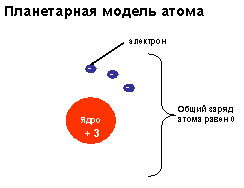 Элементы слайда постепенно появляются на экране в логической последовательности. Работа со слайдом состоит в следующем: анимированное содержание слайда просматривается без комментария преподавателя; преподаватель организует беседу с обучающимися, которая помогает им сформулировать то, что они поняли, просматривая слайд;один из обучающихся обобщает материал, т.е. составляет рассказ, соответствующий содержанию слайда:Чтобы выявить закономерности строения атома, задаются вопросы: каков конкретный заряд каждого электрона?как связаны между собой заряд ядра и количество электронов?Вид второго слайда: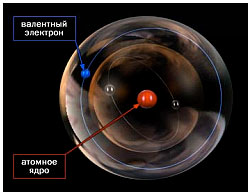 Продолжая беседу, я задаю вопрос: “Какую дополнительную информацию о строении атома дает это изображение?” Обучающиеся должны отметить, что: атом не плоский, а объемный; имеет слоистую структуру.Конечный вид третьего слайда: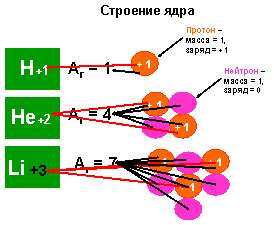 На третьем слайде, изображения для водорода и гелия оформлены также как и первый слайд, т.е. при их просмотре и последующей беседе обучающиеся должны усвоить из каких частиц состоит ядро атома, как заряд ядра связан с количеством протонов, а относительная атомная масса с общим количеством частиц в ядре. Сформулированные в ходе урока закономерности строения атома самостоятельно записываются в тетрадь. Изображение для лития оформлено в обратном порядке. Это упражнение, при выполнении которого осуществляется предсказание заряда ядра и относительной атомной массы атома по количеству протонов и нейтронов в ядре.Следующий этап урока – выполнение заданий, которое позволяет изучение части учебного материала провести в виде самостоятельной работы и способствует формированию информационной компетентности обучающихся.Задание 1. Найдите в тексте объяснение, как подсчитать количество частиц в атоме. После прочтения сформулируйте последовательность действий по выполнению подсчета и запишите ее в виде правил. В качестве примера подсчитайте количество частиц для атома: вариант 1 – лития; вариант 2 – фосфора; вариант 3 – кальция. Это упражнение связано с формированием умений находить необходимую информацию по тексту, анализировать отрывок текста, иллюстрировать информацию примерами. Задание 2. Найдите в тексте определение изотопов. По примерам, приведенным в тексте, определите, в чем состоит сходство и различие изотопов: вариант 1 – хлора; вариант 2 – калия; вариант 3 – углерода. Это упражнение связано с формированием умений находить необходимую информацию по тексту, сравнивать объекты между собой.После выполнения заданий учитель предлагает просмотреть четвертый и пятый слайды презентации и задать вопросы, если что-то непонятно. Таким образом, усвоение учебного материала контролируется и корректируется.Конечный вид четвертого слайда: 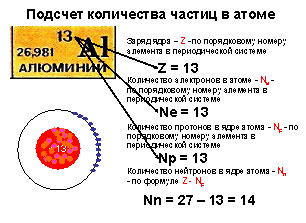 Конечный вид пятого слайда: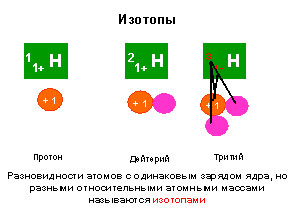 Такой подход к организации работы на уроке позволяет: использовать презентацию не только как источник информации, но и как “объект наблюдения”;реализовать деятельностный подход в обучении;способствовать формированию у обучающихся умения вести диалог и полилог;способствовать формированию и развитию умений, являющихся основой информационной компетентности.Анализ педагогической и методической литературы, изучение опыта педагогов выявили, что в образовании в последние годы наиболее актуальными становятся понятия «инновации», «компетентностный подход», «ключевые компетенции», ИКТ-компетенции (информационно-коммуникационно-технологические компетенции).Информационная компетенция в определении целей и содержания общего образования не является кардинально новым образованием, однако в современных условиях она приобретает приоритет в связи с тем, что именно она определяет способность специалиста к быстрому реагированию на динамические смены в науке, которые должны отражаться в учебе.П.В. Беспалов определяет информационную компетентность как «...интегральную характеристику личности, предполагающую мотивацию к усвоению соответствующих знаний, способность к решению задач в учебной и профессиональной деятельности с помощью компьютерной техники и владение приемами компьютерного мышления.» Формирование информационной компетентности является одной из ведущих задач подготовки будущего специалиста именно потому, что это позволяет заложить фундамент его самоусовершенствования и саморазвития, готовности «шагать в ногу со временем»ЛитератураАкуленко В.Л. Формирование ИКТ-компетентности учителя-предметника в системе повышения квалификации [Текст] / В.Л.Акуленко // Применение новых технологий в образовании: Материалы XV Междунар. конф., 29-30 июня 2004 г.,       г. Троицк Московской обл.: Изд-во "Тровант", 2004.Беспалов П. В. «Компьютерная компетентность в контексте личностноориентированного обучения» //Педагогика.- 2003, №4.Селевко Г. К. Педагогические технологии на основе информационно-коммуникационных средств. - М.: НИИ школьных технологий, 2005. Штыров А. В. Основные направления и цели информатизации историко-педагогического образования // Педагогическая информатика. – 2006. – № 1. 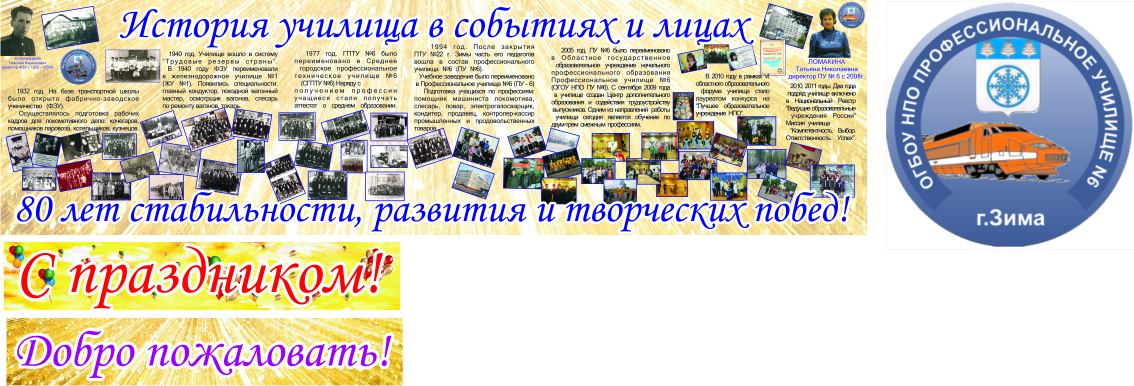 ОБЛАСТНОЕ ГОСУДАРСТВЕННОЕ БЮДЖЕТНОЕ ОБРАЗОВАТЕЛЬНОЕ УЧРЕЖДЕНИЕ НАЧАЛЬНОГО ПРОФЕССИОНАЛЬНОГО ОБРАЗОВАНИЯПРОФЕССИОНАЛЬНОЕ УЧИЛИЩЕ № 6 Г. ЗИМААвтор: Безносова Марина Юрьевнапреподаватель химии